


 DNI WSTĘPNE DLA STUDENTÓW ZAGRANICZNYCH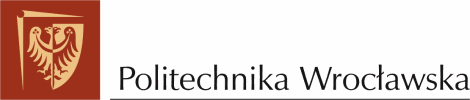 Piątek, 28.09.2018Miejsce 	Budynek D-20, sala 10 ACDGodzina	 9:00		Rozpoczęcie 9:30		Powitanie studentów przez Władze Uczelni 
 9:40		Film promocyjny o Politechnice Wrocławskiej 9:50		Powitanie i przedstawienie Koordynatorów oraz pracowników DSM

15 min. przerwy


STUDIUJĄCY W  JĘZYKU ANGIELSKIM

Miejsce 	Budynek D-20, sala 10 ACDGodzina	 10:30		Prezentacja Studium Języków Obcych 10:40		Prezentacja Studium Języka Polskiego dla Cudzoziemców10:50		Wystąpienie przedstawiciela Komendy Miejskiej Policji – „Bezpieczeństwo we Wrocławiu”11:05		Prezentacja „Student Emergency Contacts Card”11:10		Prezentacja Dział Domów Studenckich PWr11:20		Prezentacja Biura Karier PWr 11:30		Prezentacja Biblioteki PWr
11:40		Prezentacja organizacji studenckiej ESN		11:50		Prezentacja Koło Naukowe Pojazdów Niekonwencjonalnych OFF-ROAD 12:05		Prezentacja Koło Naukowe Robotyków KoNaR12:15		Prezentacja Koła Naukowego PWr Racing Team		
12:25		Studenckie Forum
12:45		Zaproszenie na „Polish Cinema for Beginners” w kinie Nowe Horyzonty
13:00		Lunch (Strefa Kultury Studenckiej)
14:00		Spotkanie przed wyjściem na Wydziały (przed Strefą Kultury Studenckiej)14:30		Spotkania na wydziałach
STUDIUJĄCY W  JĘZYKU POLSKIM 

Miejsce 	Budynek D-20, sala 10 BGodzina
10:30		Prezentacja Dział Domów Studenckich PWr10:40		Prezentacja Biura Karier PWr 10:50		Prezentacja Biblioteki PWr11:00		Prezentacja Studium Języków Obcych11:10		Prezentacja organizacji studenckiej ESN 	
11:20		Wystąpienie przedstawiciela Komendy Miejskiej Policji – „Bezpieczeństwo we Wrocławiu” 11:35		Prezentacja „Student Emergency Contacts Card”		11:40		Prezentacja Koła Naukowego PWr Racing Team 
11:50		Zaproszenie na „Polish Cinema for Beginners” w kinie Nowe Horyzonty
12:00		Lunch (Strefa Kultury Studenckiej)